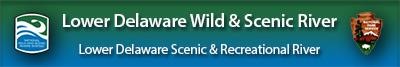 c/o Delaware River Greenway Partnership PO Box 15, Stockton, NJ 08559       www.lowerdelawarewildandscenic.org January 13, 2020Chairman ChatterjeeCommissioner GlickCommissioner McNamee Federal Energy Regulatory Commission 88 First Street, NE Washington, DC 20426 Dear Chairman Chatterjee and Commissioners Glick and McNamee:RE: 	Opposition to PennEast Extension Request (FERC Docket CP15-558, Accession # 20191230-5107)The National Wild and Scenic Rivers System was created by Congress in 1968 (Public Law 90-542;16 U.S.C. 1271 et seq.) to preserve certain rivers with outstanding natural, cultural, and recreational values in a free-flowing condition for the enjoyment of present and future generations. The Lower Delaware Wild & Scenic River Management Council* (LDW&SRMC), a part of the National Wild and Scenic Rivers System, focuses on the area of the Delaware River south of the Delaware Water Gap and north of Trenton.  Our Management Plan requires the evaluation of projects that may impact the river corridor. Refer to https://lowerdelawarewildandscenic.org/index.php/resources/documents/lower-delaware-wild-and-scenic-management-plan. We submit this letter in continued opposition to the construction and future operation of the PennEast project. Irreversible environmental impacts affecting the health of the Delaware River and surrounding communities in Pennsylvania and New Jersey cannot be ignored. We echo the strong arguments outlined by the New Jersey Conservation Foundation, The Watershed Institute, and the Delaware Riverkeeper Network in their January 6th letter to your office delineating why the extension request should not be granted. The Lower Delaware River is a national and regional treasure, under the protection of the National Park Service.  Penn East has avoided providing information about the true damage the project will cause to both the river mainstem and the many tributaries and wetlands it will bisect. Please deny the extension.Sincerely,Marion Kyde, Vice Chair&Richard Dodds, Chair						